[АРАР                                                                                   РЕШЕНИЕОб организации летнего отдыха детей и подростков.     Заслушав информацию  завуча  по воспитательной части  МБОУ СОШ с.Новобалтачево  Мусину И.Ф. об организации летнего отдыха детей, Совет сельского поселения Новобалтачевский сельсовет муниципального района Чекмагушевский район                                                      Р е ш и л:    1.Организовать лагерь труда и отдыха на базе общеобразовательной школы на период летних каникул.    2.Обеспечить полноценное питание и содержательный, активный отдых детей.
    3.Соблюдать санитарно-гигиенические требования.    4.Большое внимание уделить детям  из неблагополучных семей.     5.Контроль за выполнением данного решения возложить на постоянную комиссию по социально-гуманитарным вопросам.   Глава сельского поселения:                               В.Ф.Ихсанов   с.Новобалтачево  15 мая 2017г.   №81БАШ[ОРТОСТАН  РЕСПУБЛИКА]Ы СА[МА{ОШ  РАЙОНЫ муниципаль районЫНЫ@  Я@Ы БАЛТАС АУЫЛ СОВЕТЫ АУЫЛ  БИЛ^м^]Е СОВЕТЫ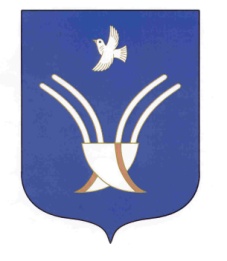 Совет сельского поселенияНовобалтачевский сельсоветмуниципального района Чекмагушевский район Республики Башкортостан